Številka: 06180-273/2022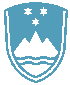 Datum: 13. 12. 2022POROČILO O REDNEM INŠPEKCIJSKEM PREGLEDU NAPRAVE, KI LAHKO POVZROČI ONESNAŽEVANJE OKOLJA VEČJEGA OBSEGAZavezanec: Javno podjetje CČN Domžale – Kamnik d.o.o., Študljanska cesta 91, 1230 Domžale.Naprava / lokacija:Naprava, ki lahko povzroča onesnaževanje okolja večjega obsega – IED naprava v kateri se izvajajo naslednje dejavnosti: odstranjevanje nevarnih in nenevarnih odpadkov, predelavo nenevarnih biološko razgradljivih odpadkov in komunalna čistilna naprava Domžale – Kamnik. Naprava se nahaja na lokaciji Študljanska cesta 91, 1230 DomžaleDatum pregleda: 17. 10. 2022 in 10. 11. 2022 Okoljevarstveno dovoljenje (OVD) številka:OVD številka: 35407-10/2014-19 z dne 16. 4. 2015, odločbo o spremembi OVD številka: 35406-35/2018-16 z dne 12. 9. 2019, odločbo o spremembi OVD številka: 35406-72/2020-10 z dne 8. 6.2021 in odločbo o spremembi OVD številka:35406-45/2021-ARSO-11 z dne 15. 6. 2022.Usklajenost z OVD: DA - v obsegu navedenem v zapisniku številka: 06182-2907/2022-1 z dne 17. 10. 2022 in 06182-3132/2022-4 z dne 10.11.2022Na inšpekcijskem pregledu v zvezi s predmetom nadzora ni bilo ugotovljenih nepravilnosti, zato ni bilo izrečenih nobenih ukrepov v inšpekcijskem postopku in ni bila izdana inšpekcijska odločba za odpravo pomanjkljivosti.Zaključki / naslednje aktivnosti:Naslednji redni inšpekcijski pregled bo opravljen glede na plan dela inšpekcije za okolje, izredni po potrebi.